I READ THE TEXT  AND DO THE EXERCISES (skip the exercise named Problem-solving).II  YOU ARE ALSO SUPPOSED TO TRANSLATE ONE PASSAGE FROM THE TEXT AND MAKE YOUR LIST OF TECHNICAL TERMS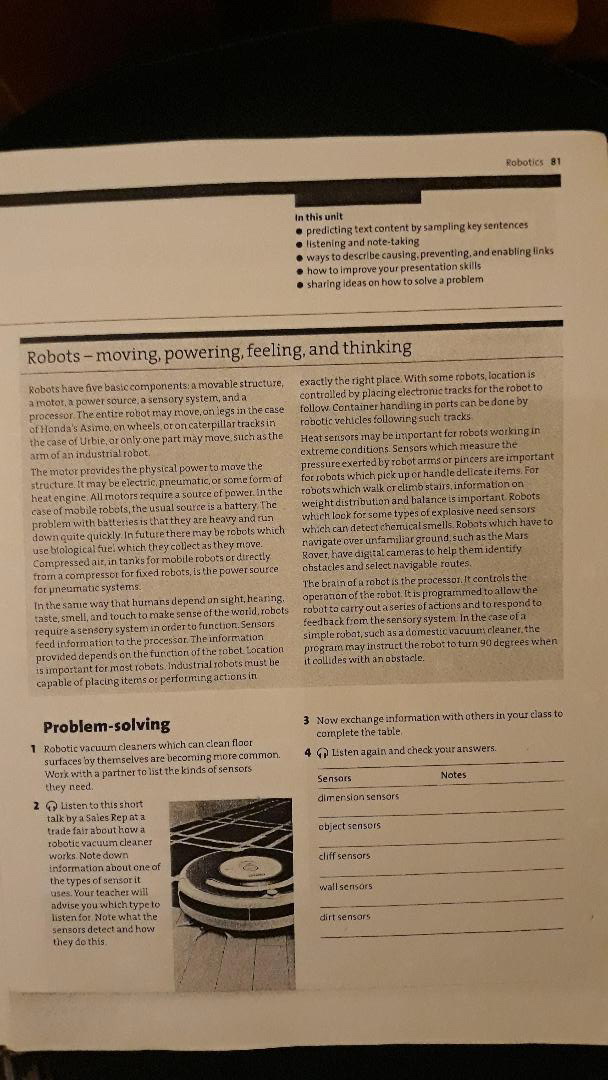 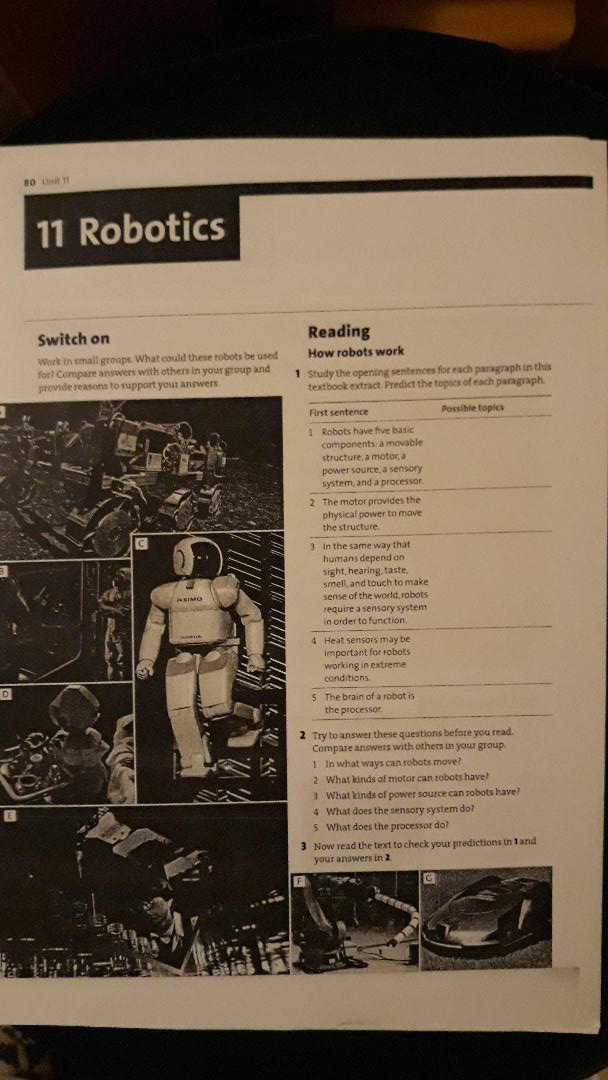 